第24回　全沖縄高等学校英語スキットコンテスト参加申込用紙沖縄県高等学校英語教育研究会会　長　　　　宮城　　保　　　殿上記の生徒を大会参加資格を有する者と認め、本校代表として参加を申し込みます。令和 5 年　　　月　　　日　　　　　　　　　　　　　高等学校　　　　学校長　　　　　　　　　　　　　　　印所在地：〒電話番号：                     　　　  FAX番号：　　　　　　　　　　　　　　　指導者　　　　　　　　　　　　　　　印　　　　　　　　　　　　　　　　　　　　　　　　　　　　　　　　　　　　　　　印　　　　　　　　　　メールアドレス　　　　　　   　　　@　　　　　　　　　　　　　当日の道具の移動はなるべく各学校でおこなってください。※本大会申込書、要項などの様式は要項、ルール、その他の資料は、以下のURLからダウンロード可能です。沖縄県高等学校文化連盟HP（カテゴリ：英語）URL:http://www.okikoubunren-as.open.ed.jp）SKIT MANUSCRIPTTitle of the Skit :                                                                         Name of the School :                                                           Participants’ Name: (character A)                                                  (character B)                            Relationship of A and B                                                  Situation(s):                                                                   Instructor’s Name(s):                                                            令和５年　 　 月 　 　日 保護者各位 沖縄県高等学校英語教育研究会 会長　 宮城　保 （公印省略） ホームページに掲載する個人情報使用について 　時下、皆様におかれましてはご清祥のこととお慶び申し上げます。日頃から本研究会の教育活動にご理解とご協力を賜り、心より感謝申し上げます。 　さて、本研究会では生徒、保護者、学校等のニーズに対応して、沖縄県高等学校文化連盟ホームページの掲載内容をさらに充実させて参りたいと考えております。つきまして、ホームページに掲載する個人情報の使用について、ご承諾いただきますよう宜しくお願い致します。 　なお、生徒の個人情報は以下の目的において使用し、教育効果を十分に配慮し、下記目的以外に使用しないことを管理・徹底致します。記 以上　１．使用目的　　①沖縄県高等学校文化連盟ホームページにおいて教育活動を掲載し、地域社会、 　　　　　　　　　　      生徒・保護者に対してより多くの情報を発信していく。 　　　　　　　　　     ②生徒作品における著作権を保護する。 　２．掲載内容　　本研究会行事の内容・写真紹介、生徒の作品・活動成果の紹介など 　　　　　　　　　      ※掲載内容について、疑問点がございましたら随時お問い合わせ下さい。 　３．提出事項　　下記の内容を記入後にPDF様式（１部：１人につき）で提出して下さい。　　　　　　　　　当日は、この原本を出場者の人数分を受付で提出してください。　　　　　　　　　補助員は、提出する必要はありません。　４．提出締切　　令和５年１１月２４日（金） （PDF形式でメールによる提出）５．提 出 先　E-mail address：ooshromo@open.ed.jp　（向陽高等学校 英語科　大城盛隆）     連絡先　TEL：098-998-9324　　　FAX：098-998-9326 沖縄県高等学校文化連盟ホームページ（沖高英研:英語）に掲載する個人情報使用について 沖縄県高等学校英語教育研究会　宛 　　個人情報使用について　     ＊承諾する項目にチェックを入れてください。 □　承諾します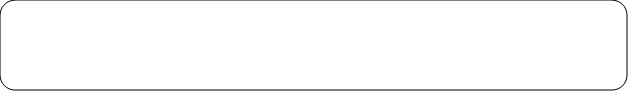 　  　　　　　　□　承諾しません 令和５年　　月　　日 　　　　学 校 名：　　　　         　　 　　　　　　　高等学校  　生 徒 名：　　　　　　　　　　　　　　　　　　　　　　　　　　　 保護者名：　　　　　　　　　　　　　　　　　　　　　印　 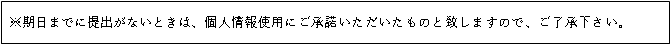 学校名氏名学年スキット中での関係出演者A(ローマ字)出演者A(ふりがな)出演者A (氏名)出演者B(ローマ字)出演者B(ふりがな)出演者B (氏名)スキット題名(日本語)　　　　　　　　　(日本語)　　　　　　　　　(日本語)　　　　　　　　　スキット題名（英語）（英語）（英語）補助員＊補助員（生徒）がいる学校のみ記載　　　　(氏名)＊補助員（生徒）がいる学校のみ記載　　　　(氏名)＊補助員（生徒）がいる学校のみ記載　　　　(氏名)＊以下の道具の必要台数を記入して下さい。（それ以外に必要なものは、各校で準備お願いいたします。）　・椅子（　　　）脚　・長テーブル（　　　）台　(page 1)（原稿を審査委員にそのまま配布しますので、できるだけタイプ書きしてください。）(page 2)